Food Service Occupations 1 & 2		Name:__________________________Unit 3: Tools & EquipmentMatching Experience		B. Training		C.  Steel/Sharpening Stone	D.   SharpE.	 Quality		AB.  Hand		AC.  Establishment		AD.  Knives_____1.  Commercial kitchen equipment is usually purchased by the __________________._____2.  __________using the tools and equipment will make the food preparation process more efficient. _____3.  It is imperative individuals have the proper _________________ before using equipment._____4.  _________________tools are hand held implements used in preparing foods._____5.  _________________are the chef’s most important tool in the kitchen._____6.  Knives should be selected based on ________________ and personal preference. _____7.  __________________ knives are much safer and better to use than dull knives._____8.  A ____________________should be used to maintain the blade’s sharpness.Knife IdentificationFrench knife		B.  Boning knife	C.  Utility knife		D. Paring knife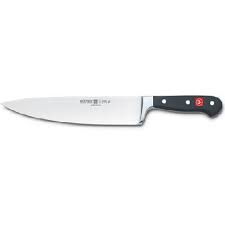 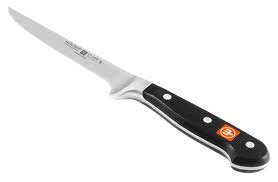 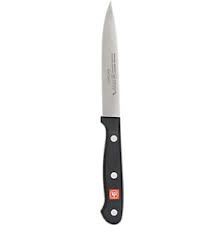 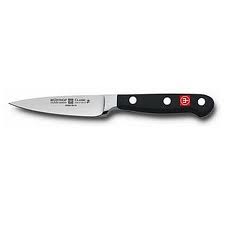 E. Butcher’s steel		AB.  Slicer		AC.  Pie/Cake server		AD.  Oyster knife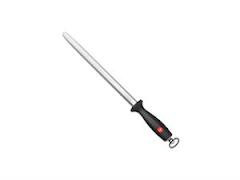 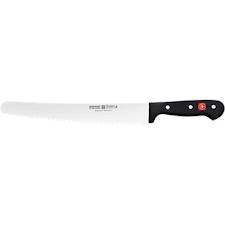 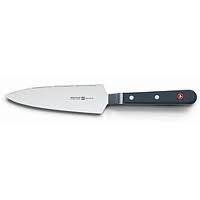 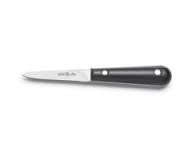 _____9.   A wide flat tapered blade to cut dessert wedges._____10.  A short knife to pare and remove blemishes from fruits and vegetables._____11.  A short thin pointed blade to remove meat from the bones._____12.  A narrow blade to slice foods._____13.  A pointed knife used for a variety of cutting tasks._____14.  Also known as a chef knife it is used for chopping, dicing, slicing, and mincing._____15.  A round steel rod to maintain the edge of knives._____16.  A short thin dull edged tapered blade to open oysters.Food Handling Tools IdentificationLadle			B.  Turner		C.  Tongs		D. Can opener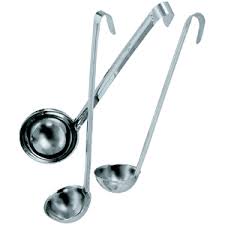 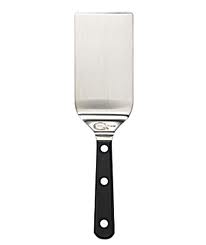 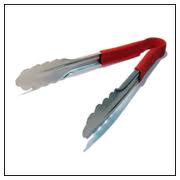 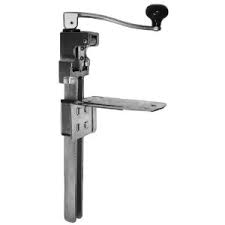 E.   Kitchen fork		AB.  Paddles		AC.  Skimmer		AD.  Parisienne Scoop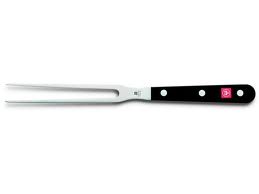 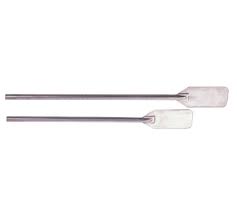 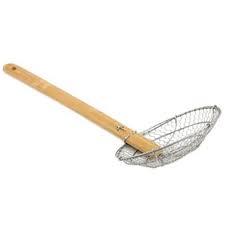 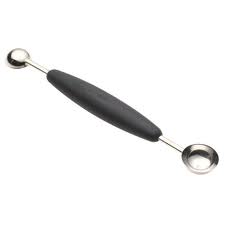 AE.  Spatula		BA.  Scraper		BC.  Slotted spoon	BD.  Spoons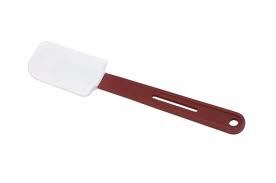 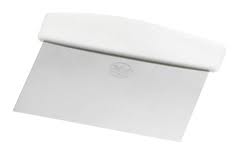 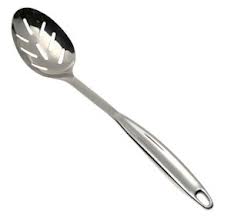 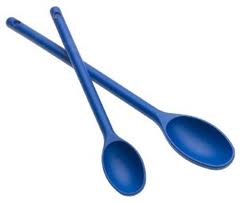 _____17.   Long handled paddles to stir food like vegetables in deep pots._____18.   Stainless steel cups used to stir, mix, and dip foods._____19.   Flat stainless steel perforated disk to remove grease or food particles from soups/gravies._____20.   Flexible offset rubber blade used for mixing, stirring, and scraping food._____21.   Two grippers to pick up and serve foods like lettuce._____22.   Equipment that is mounted to a table to open large cans._____23.   Two pronged tool used for holding, slicing, and turning foods like ham._____24.   Used for stirring, serving, scraping, and spreading foods._____25.   Wide flat offset blade used to turn foods on the grill like hamburgers._____26.   A round stainless steel blade used to cut fruits and vegetables like watermelon._____27.   A spoon with slots to drain foods before serving like fruit cocktail._____28.   Wide rectangular meat blade for scraping meat blocks and cutting dough.Ladle Equivalents 2 oz.		B.  4 oz.		C.  6 oz.		D.  8 oz._____29.  A ¾ c. ladle will contain how many ounces?_____30.  A ¼ c. ladle will contain how many ounces?_____31.  A 1 c. ladle will contain how many ounces?_____32.  A ½ c. ladle will contain how many ounces?Food Preparation Tools IdentificationStrainer  			B.  Wire Whisk			C.  Box Grater		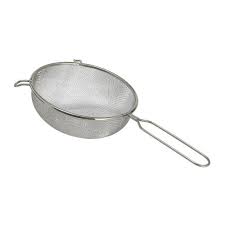 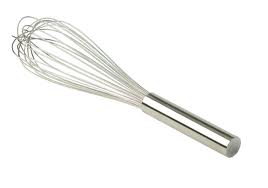 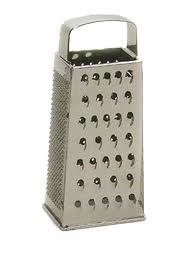 China Cap			E. Colander			AB.  Hand Meat Tenderizer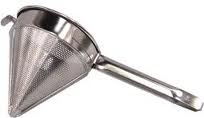 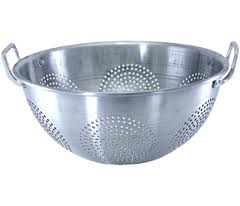 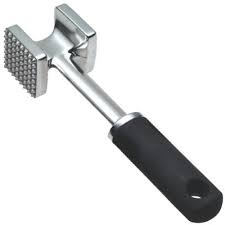 _____33.  A bowl shaped strainer used to wash and drain foods like lettuce and pasta._____34.  Used to whip foods like eggs, cream, gravies, and sauces._____35.  Perforated metal bowl used to strain and drain foods._____36.  A metal box with grids to grate foods like cheese, chocolate, and vegetables._____37.  A pointed strainer used to strain gravies, soups, and sauces._____38.  A metal hammer to tenderize muscle fibers in tough cuts of meat like rump roast.Cooking Tools IdentificationBain Marie		B.  Bake Pan		C.  Braiser		D.  Double Broiler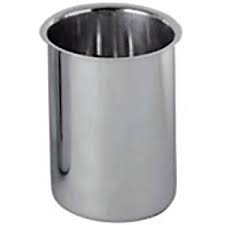 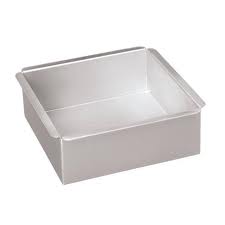 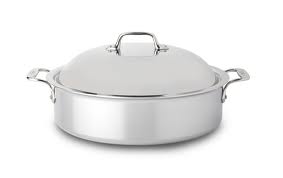 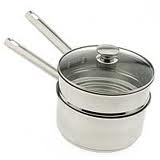  Iron Skillet	AB.  Sauté Pan		AC.  Roasting Pans	AD.  Saucepan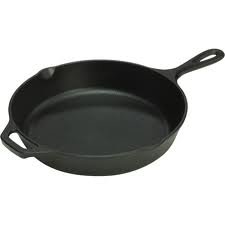 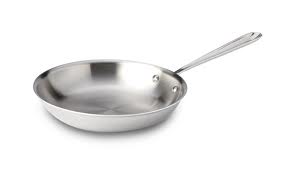 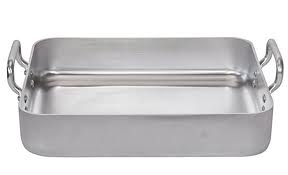 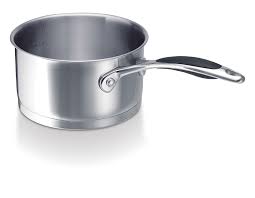 AE.  Sauce Pot		BA.  Sheet Pan		BC.  Stock Pot		BD.  Mixing Bowls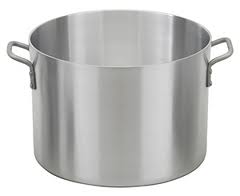 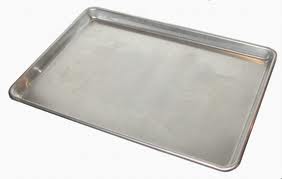 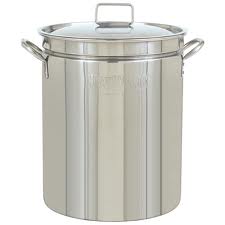 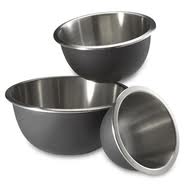 _____39.  Large rectangular medium to high walled pan used to bake large cuts of meat like roast._____40.  Shallow rectangular pan used to bake cookies and sheet cakes._____41.  Stainless steel storage containers to hold hot water and foods._____42.  A double pot with hot water in the bottom pan to heat delicate foods like chocolate._____43.  Large round high walled pot with handles used for boiling and simmering foods._____44.  A small shallow light pot used for foods like sauces._____45.  Rectangular aluminum pan used to bake food items like pasta._____46.  Thick heavy iron to withstand heat and used for broiling and frying foods.Cooking Tools Identification cont._____47.  A large round deep pot with handles used for cooking on the top of the range._____48.  A shallowed wall round pot used for braising, stewing, and searing meats._____49.  A round sloped shallow pan used to sauté meats and vegetables._____50.  Used to mix small and large foods together safely and sanitarily.Baking Tools IdentificationDough Docker		B.  Flour Sifter	C.  Pastry Bag		D.  Pastry Brush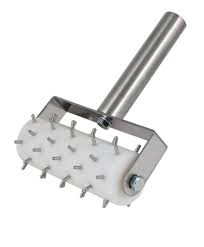 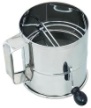 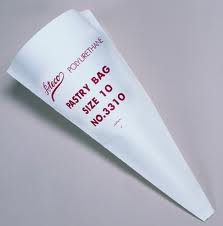 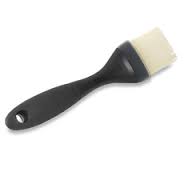 E.   Pastry Tips		AB.  Pie and Cake Marker		AC.  French Rolling Pin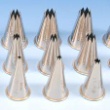 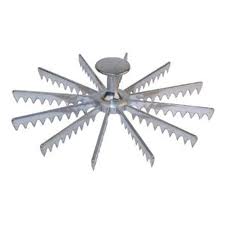 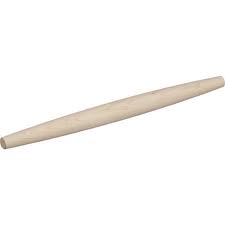 _____51.  Solid piece of wood to roll dough to the required thickness._____52.  Roller with pins used to perforate dough to prevent blistering._____53.  Cone shaped bag used to decorate cakes or pipe food like duchess potatoes._____54.  Metal tips with different shapes to decorate cakes and cookies._____55.  Metal container with a sieve to remove lumps and to add air to a product._____56.  Guide bar used to mark and cut cakes and pies._____57.   Brush with bristles used to brush on icing, sauces, or an egg wash.Measuring Tools IdentificationMeasures		B. Measuring Cups		C. Portion Control Scoops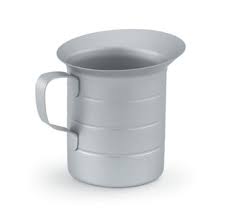 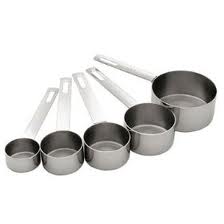 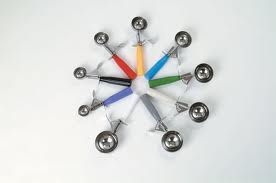        D.   Cans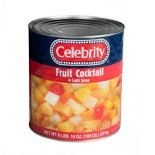 _____58.  Used to serve food in accurate amounts and are sized according to number._____59.  Metal cups that are graduated in quarters like gallons, quarts, and pints._____60.  Used to measure liquid and dry ingredients in amounts like ¼, ½ , and 1/3._____61.  Recipes reference to the number of a can.Measuring Tools/Equivalents Multiple Choice_____62.  A gallon contains ________ quarts. 2		B.  4		C.  6		D.  8_____63.   A quart contains ________ pints. 2		B.  3		C.  4		D.  5_____64.  Two pounds of “liquid” equals one ________. Cup	B.  Pint		C.  Quart	D.  Gallon_____65.  A number 10 can contains approximately ________ quarts. 2		B.  3		C.  4		D.  5_____66.  The number that identifies scoops indicates the number of scoopfuls required to make one ___. Cup	B.  Pint		C.  Quart	D. Gallon_____67.  A number 5 can contains approximately ________ quarts. 1		B.  2		C.  3		D.  4_____68.  2 lbs. is the same at which liquid equivalent?8 oz.	B.  16 oz. 	C.  32 oz.	D.  40 oz.Equipment IdentificationChafing Dish		B.  Deep Fryer		C.  Food Processor	     D.  Pressure Steamer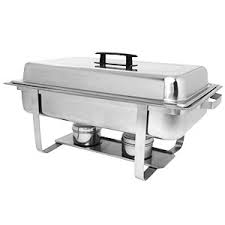 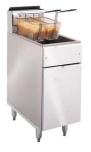 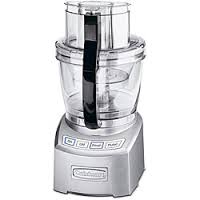 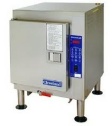 E.   Stand Mixer		AB.  Portion Scale	AC.  Proofing Cabinet       AD.  Convection Oven	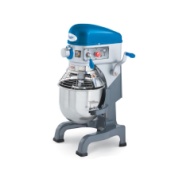 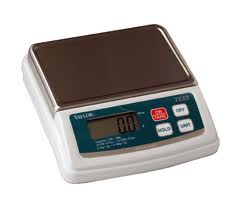 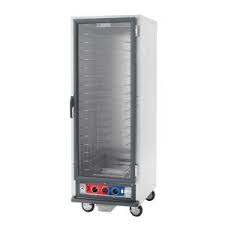 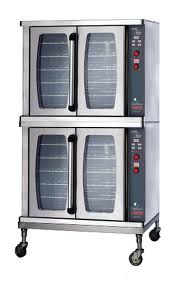 _____69.  Used to whip, grind, shred, slice, and chop foods and is placed in a stationary area._____70.  Cooks food under pressure such as vegetables and meats._____71.  A warming box used to keep foods hot and for proofing dough without drying out._____72.  Known as the air flow oven in order to circulate hot air around to avoid uneven baking._____73.  A pan of water underneath the pan of food keeps it hot on the buffet line._____74.  Appliance used to puree, chop, grate, slice, and shred foods._____75.  Used to measure food items for weight accuracy._____76.  Large kettle used to deep fry foods between 200°-400° degrees.